—————————————————————————————————————————————Kenneth Backman, MD • Katherine Bloom, MD • Sara Dever, MDSuzanne Hines, APRN • Jillian Ross, APRN • Elizabeth Strong, APRNDaily Diary RecordPatient Name: ___________________________________  Date of Birth ______________Date _________ Dose __________ Reaction? Y/N if yes: ____________________________________Date _________ Dose __________ Reaction? Y/N if yes: ____________________________________Date _________ Dose __________ Reaction? Y/N if yes: ____________________________________Date _________ Dose __________ Reaction? Y/N if yes: ____________________________________Date _________ Dose __________ Reaction? Y/N if yes: ____________________________________Date _________ Dose __________ Reaction? Y/N if yes: ____________________________________Date _________ Dose __________ Reaction? Y/N if yes: ____________________________________Date _________ Dose __________ Reaction? Y/N if yes: ____________________________________Date _________ Dose __________ Reaction? Y/N if yes: ____________________________________Date _________ Dose __________ Reaction? Y/N if yes: ____________________________________Date _________ Dose __________ Reaction? Y/N if yes: ____________________________________Date _________ Dose __________ Reaction? Y/N if yes: ____________________________________Date _________ Dose __________ Reaction? Y/N if yes: ____________________________________Date _________ Dose __________ Reaction? Y/N if yes: ____________________________________Date _________ Dose __________ Reaction? Y/N if yes: ____________________________________Date _________ Dose __________ Reaction? Y/N if yes: ____________________________________Date _________ Dose __________ Reaction? Y/N if yes: ____________________________________Date _________ Dose __________ Reaction? Y/N if yes: ____________________________________Date _________ Dose __________ Reaction? Y/N if yes: ____________________________________Date _________ Dose __________ Reaction? Y/N if yes: ____________________________________Date _________ Dose __________ Reaction? Y/N if yes: ____________________________________Date _________ Dose __________ Reaction? Y/N if yes: ____________________________________Date _________ Dose __________ Reaction? Y/N if yes: ____________________________________Date _________ Dose __________ Reaction? Y/N if yes: ____________________________________Date _________ Dose __________ Reaction? Y/N if yes: ____________________________________Date _________ Dose __________ Reaction? Y/N if yes: ____________________________________Date _________ Dose __________ Reaction? Y/N if yes: ____________________________________Date _________ Dose __________ Reaction? Y/N if yes: ____________________________________Date _________ Dose __________ Reaction? Y/N if yes: ____________________________________Date _________ Dose __________ Reaction? Y/N if yes: ____________________________________Date _________ Dose __________ Reaction? Y/N if yes: ____________________________________Date _________ Dose __________ Reaction? Y/N if yes: ____________________________________Date _________ Dose __________ Reaction? Y/N if yes: ____________________________________Date _________ Dose __________ Reaction? Y/N if yes: ____________________________________Date _________ Dose __________ Reaction? Y/N if yes: ____________________________________Date _________ Dose __________ Reaction? Y/N if yes: ____________________________________Date _________ Dose __________ Reaction? Y/N if yes: ____________________________________Date _________ Dose __________ Reaction? Y/N if yes: ____________________________________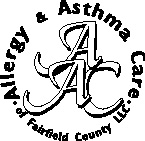 ALLERGY & ASTHMA CARE OF FAIRFIELD COUNTY, LLCAdult & Pediatric Allergy & Asthma55 Walls Drive • Suite 405 • Fairfield, CT 06824 • 203-259-7070 • Fax 203-254-740235 Corporate Drive • Suite 1115 • Trumbull, CT • 06611 • 203-445-1960www.allergyandasthmacare.com